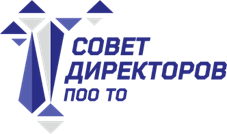 Заседание Совета директоров ПОО ТО Дата и время: 06 марта 2018 года, 11:00Место проведения: ГАПОУ ТО «Тюменский колледж транспортных технологий и сервиса», ул. Республики, 237/1 Повестка:О выполнении решений Совета директоров от 22 декабря 2017 года,Путра Елена Валерьевна, председатель Совета директоров, директор ГАПОУ ТО «Тюменский техникум строительной индустрии и городского хозяйства» (3 мин.).Кадровый резерв ПОО, опыт, индивидуальные траектории развития сотрудников, риски и пути их преодоления, Черепанов Валерий Владимирович, директор ГАПОУ ТО «Тюменский педагогический колледж» (7 мин.);Взаимодействие ведущих колледжей с сетью СПО, в том числе в других регионах Российской Федерации, Смолин Николай Иванович, директор ГАПОУ ТО «Тюменский лесотехнический техникум» (7 мин.); Целевой прием и обучение в ПОО Тюменской области (с разбором нормативных документов, алгоритмов зачисления и взаимодействия с работодателями), Гартунг Александр Кондратьевич, директор ГАПОУ ТО «Ишимский медицинский колледж» (7 мин.);Разное:- применение предложенного опыта Тюменского медицинского колледжа в части организации деятельности по сопровождению обучения иностранных граждан, соблюдении требований миграционного законодательства (Макарова М.М.);- обобщение и представление лучших практик участия в форуме «Наставничество» (Поляков С.А.)- рассмотрение проекта Положения о Совете руководителей физического воспитания при Совете директоров ПОО ТО (Шатохин Г.Г.)